Балльно-рейтинговая системаоценивания результатов обучения студентовТрубочкина С.В. (ГАПОУ СО  «ЭКПТ»)Рейтинговая накопительная система (РНС) -метод оценки успеваемости студента в учебном семестре, учитывающий не только его ответ в день экзамена, но и совокупность всех текущих показателей его работы. Рейтинг – это сумма баллов, набранная учащимися на протяжении определенного промежутка времени или фрагмента материала (занятие, тема, модуль, семестр) по определённым правилам. Смысл его состоит в том, что каждый студент в течение занятия или темы пытается набрать как можно больше баллов. Успех студента фиксируется для того, чтобы после составить рейтинговую таблицу.Достоинства РНС: 1. повышает мотивацию студентов; 2. повышается самостоятельность, ответственность;3. каждый может выбрать свой образовательный  маршрут;4. появляется шанс у «средних» студентов выйти на более высокую отметку;5.исключает субъективизм в оценке.Существует множество разновидностей накопительного рейтинга. Считаю удобнымиспользовать два вида рейтинга. Текущий рейтинг - сумма баллов, набранная на данный момент времени. Итоговый рейтинг – полная сумма баллов, набранная учащимися при изучении физики за первый и второй семестры обучения. Предлагаю следующую схему разработки РНС.Первый этап: Составляется технологическая карта. В ней весь учебный материал разбиваетсяна модули, устанавливается форма контроля по каждому модулю, «стоимость» в баллах. Являясь преподавателем физики, приведу пример, как можно оценить в баллах соответствующие знания, умения, навыки, предусмотренные программой учебной дисциплины. Для упрощения вычислений общее количество набранных баллов не должно превышать 100, учитывая специфику контингента учащихся нашего учебного заведения, данная система должна отражать посещаемость студентов, а также итоговый контроль знаний.Посещаемость теоретических занятий оценивается в 32 балла, с учетом почти 128 часов аудиторной нагрузки — по 0,25 балла за каждый посещенный час (1 пара — 0,5 б).Лабораторные работы с учетом 26 ч учебной нагрузки оцениваются в 3,9 балла — по 0,3 балла за каждую лабораторную работу. В случае если студент отсутствовал на занятии по болезни, он обязан сдать лабораторный практикум в течение двух недель, после выхода на учебу. Практические работы с учетом 8 ч учебной нагрузки оцениваются в 20 баллов — по 5 баллов за каждую практическую работу. Включают в себя решение задач по разделам физики, объединенным в модули по динамике, МКТ, электродинамике, колебаниям и волнам и оптике.Контрольные работы с учетом 8 ч учебной нагрузки оцениваются в 20 баллов — по 5баллов за каждую контрольную работу. Включают в себя несколько разделов физики, объединенных в модули по динамике, МКТ, электродинамике, колебаниям и волнам и оптике.Самостоятельные работы с учетом 20 работ оцениваются в 19,1 баллов — по 0,955 балл за каждую самостоятельную работу. Последние включают в себя творческие задания по основным изучаемым темам. Итоговая аттестация (экзамен)- 5 баллов.В результате получаем такие данные итогового рейтинга за весь год обучения:Второй этап: Определяются итоговые формы контроля. В конце каждого модуля проводится контрольное мероприятие. При выведении итоговой оценки учитываются все баллы, полученные учащимися за период обучения. Учащиеся подсчитывают коэффициент усвоенияпо формуле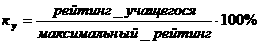 Учащиеся, у которых коэффициент усвоения 95% и более - освобождаются от итогового экзамена.Третий этап: Заполнение рейтинг – листа. Рейтинг – это лист со списком учащихся в порядке убывания их рейтинга. Он заполняется после прохождения каждого модуля, а поокончанию курса заполняется итоговый рейтинг – лист. Рейтинг – лист вывешивается на специальном информационном стенде. Для подсчета общего числа набранных баллов рекомендуется использовать табличный редактор Microsoft Excel. Чтобы активизировать учеников, определяется минимальное рейтинговое число, от 30 до 50% максимального значения и если к концу семестра студент наберет сумму, меньшую этого числа, он считается не освоившим этот предмет (тему, курс).РНС можно применять и для отдельно взятого занятия. Самое сложное при этом -подведение итогов, так как необходимо за очень малый промежуток времени подсчитать рейтинг для 30 студентов, а затем перевести его в традиционную оценку. Образец рейтинг - листа для одного занятия Тема «Дисперсия света»В конце занятия подводится итог, учащиеся подсчитывают полученные баллы и выставляют себе оценку.Оценку можно подсчитать по формуле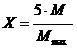  где Х - оценка, выставляемая в журнал, М – набранное учащимися количество баллов, Mmax – максимальное количество баллов за занятие.Очень важно, чтобы рейтинговая оценка сравнивалась не со студентами, а с личными успехами учащегося. В этом случае рейтинговая оценка станет существенным стимулом к достижению личных результатов и к еще более активной работе студента, прежде всего над собой.Информационные ресурсы:1.Гафарова М.А. Рейтинговая накопительная система как эффективная система оценивания в условиях внедрения ФГОС НПО/СПО третьего поколения.//htpp//myshared.ru>slrde/16640/2. Чернавина Г. Г. Рейтинговая система контроля на уроках физики. // http://astrnpo.narod.ru/3. Семке А.И. Система оценивания на уроках физики. http://festival.1september.ru/4. Тарджиманян Л.Н. Балльно-рейтинговая система контроля знаний самостоятельной работы студентов по физике в системе СПО. http://fps.uspu.ru/images/attach/article/447/Сборник....pdf5. Смирнова А. В. Рейтинговая система оценки знаний учащихся. http://nsportal.ru/npo-spo/obrazovanie-i-pedagogika/library/reitingovaya-sistema-otsenki-znanii-uchashchikhsya6. Рейтинговая накопительная система оценки. Коллективная монография (п/р Загашева И.О., Лабинской Т.А.). // http://www.adpcom.ru/article/kyocera2.shtml7. Рассохин Р. В. Накопительная система оценивания – новая система оценки достижений результатов учащихся по химии . http://festival.1september.ru/Вид учебной работыОбъем часовКол-во балловМаксимальная учебная нагрузка (всего)252100Обязательная аудиторная учебная нагрузка (всего) 169в том числе:теоретические занятия12732лабораторные работы263,9практические занятия820контрольные работы820Самостоятельная работа обучающегося (всего)8319,1Итоговая аттестация в форме экзамена5Основные критерииБаллыНаличие учебных принадлежностей (тетради, ручки и т.д.)+2Наличие домашнего задания+5Дополнительные ответы +1Активное участие в работе+3Дисциплинированность+5Работа с учебником+5Наличие лекции+5Выполнение итогового теста на определенном уровне+5Максимальное количество баллов31Штрафные баллыпрогул урока без уважительной причины (баллы возвращаются при отработке пропущенного материала)-1Неготовность к занятию -3плохое поведение на уроке;-3опоздание более чем на 7 минут без уважительной причины -1№Ф.И.О. ученикаНаличие учебных принадлежностейНаличие домашнего заданияДополнительные ответыАктивное участие в работеДисциплинированностьРабота с учебникомНаличие лекцииИтоговый тестШтрафные баллыитог1…